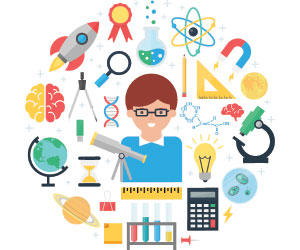 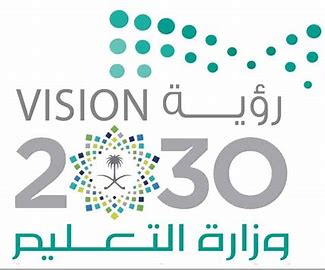 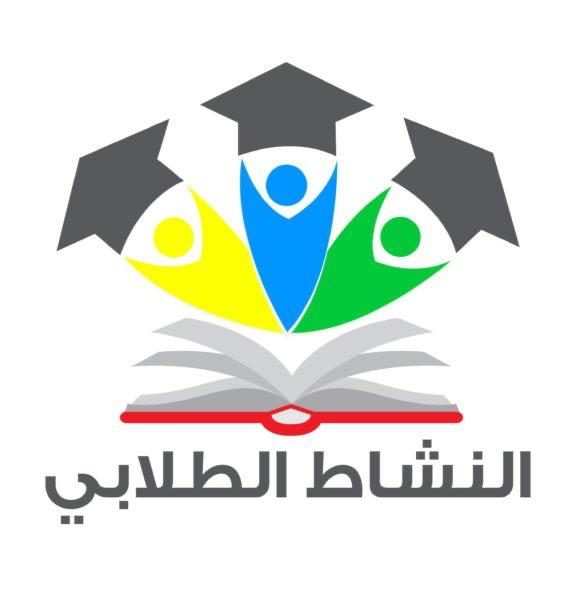 خطة نادي العلوم و التقنية للفصل الدراسي الثاني لعام 1444هـ الهدف : إكساب الطالبة مهارات البحث العلمي و تنمية مهارة الابتكار في التعامل مع الذكاء الاصطناعي .المخرجات المتوقعة : مهارات حياتية و تحفيز على الابتكار  .أيام الأسبوعالأولالثانيالثالثالرابعالخامسالسادسالاحد10 ـ 11ـ 12 / 5 17 ـ 18 ـ 19/ 524 ـ 25ـ 26 / 51 ـ 2 ـ 3/ 68 ـ 9 ـ 10 / 615 ـ 16 / 6الاحدتهيئة و ترحيب بالطالباتالتذكير بأهداف الناديحصر احتياجات الناديتوزيع المهام على الطالباتتفعيل اليوم الدولي لمكافحة الفساد .( الأمانة ـ الصدق ـ المحافظة على الممتلكات ـ المواطنة )  إجازة مطولة تفعيل برنامج تحدي جدول الضرب   تجارب علمية بسيطة  تنمية المهارات العلمية و البحث العلمي  الاثنينتفعيل يوم التطوع العالمي   تحقيق التكامل بين النشاط و المقررات الدراسية من خلال طرح مواضيع مناسبة للناديتفعيل اليوم العالمي للغة العربيةتفعيل برنامج تحدي جدول الضرب   تجارب علمية بسيطة  تنمية المهارات العلمية و البحث العلمي  الثلاثاءتفعيل يوم التطوع العالمي   تحقيق التكامل بين النشاط و المقررات الدراسية من خلال طرح مواضيع مناسبة للناديعرض مقاطع فيديو لطرق حسابية مبتكرة تفعيل برنامج تحدي جدول الضرب   تجارب علمية بسيطة  تنمية المهارات العلمية و البحث العلمي  أيام الأسبوعالسابعالثامنالتاسعالعاشرالحادي عشرالثاني عشرالاحد 22ـ  23 ـ 24  / 629/ 6  1 ـ 2 / 77 ـ  8 ـ 9 / 714 ـ 15 ـ 16 / 721 ـ 22ـ 23/  728ـ 29 / 7  1/8الاحد إجازة مطولة مسابقة علمية مسابقة الحاسب الآلي  نشر ثقافة الربوت في المدرسة جمع مخرجات النادي لعرض المميز منها في الحفل الختامي.الاستعداد ليوم التأسيس الاحتفال بيوم التأسيس الاثنينإجازة مطولة مسابقة علمية مسابقة الحاسب الآلي  نشر ثقافة الربوت في المدرسة جمع مخرجات النادي لعرض المميز منها في الحفل الختامي.الاستعداد ليوم التأسيس الاحتفال بيوم التأسيس الثلاثاءتنمية المهارات العلمية و البحث العلمي   مسابقة علمية مسابقة الحاسب الآلي  نشر ثقافة الربوت في المدرسة الحفل الختامي الاستعداد ليوم التأسيس الاحتفال بيوم التأسيس الأسبوع الثالث عشر الأسبوع الثالث عشر الأسبوع الثالث عشر الأسبوع الثالث عشر الأسبوع الثالث عشر الأسبوع الثالث عشر الأسبوع الثالث عشر 6 ـ 10 / 8 / 1444 هـ 6 ـ 10 / 8 / 1444 هـ 6 ـ 10 / 8 / 1444 هـ 6 ـ 10 / 8 / 1444 هـ 6 ـ 10 / 8 / 1444 هـ 6 ـ 10 / 8 / 1444 هـ 6 ـ 10 / 8 / 1444 هـ اختبار الفصل الدراسي الثاني اختبار الفصل الدراسي الثاني اختبار الفصل الدراسي الثاني اختبار الفصل الدراسي الثاني اختبار الفصل الدراسي الثاني اختبار الفصل الدراسي الثاني اختبار الفصل الدراسي الثاني 